Ćwiczenie 1Rozwiąż rebusy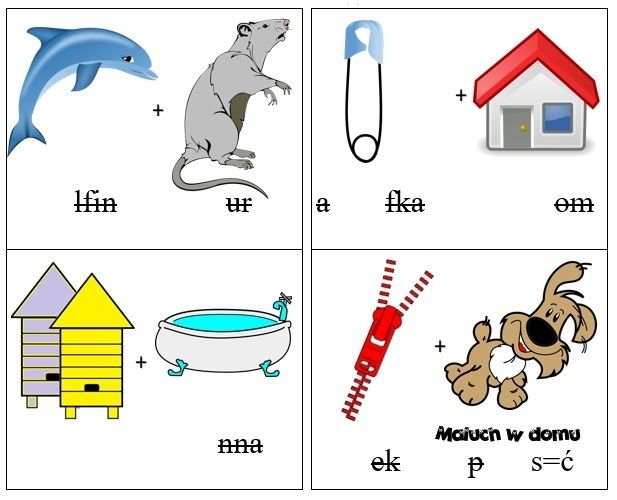 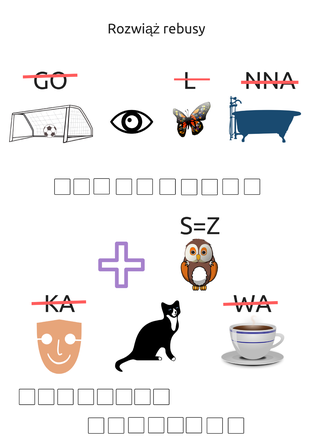 Ćwiczenie 2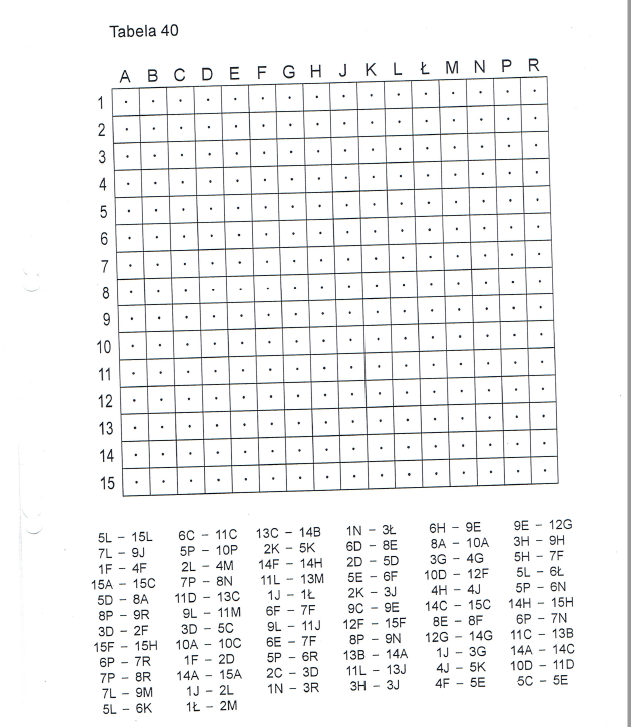 Ćwiczenie 3Wybierz trzy dyktanda i rozwiąż je.https://www.dyktanda.net/dyktanda-4-6.phpĆwiczenie 4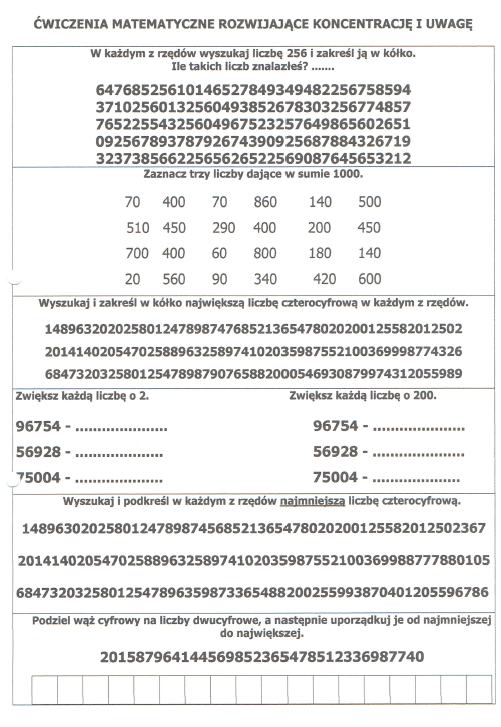 